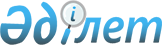 О признании утратившим силу некоторых решений Сарысуского районного маслихатаРешение Сарысуского районного маслихата Жамбылской области от 19 января 2016 года № 57-4      Примечание РЦПИ.
В тексте документа сохранена пунктуация и орфография оригинала.

      В соответствии с Постановлением Правительства Республики Казахстан № 964 от 25 августа 2011 года "Об утверждении Правил провового мониторинга нормативно правовых актов" и статьей 40 Закона Республики Казахстан от 24 марта 1998 года "О нормативно правовых актах" районный маслихат РЕШИЛ:

      1. Признать утратившим силу некоторых решений Сарысуского районного маслихата согласно приложению.

      2. Копию решения направить в департамент юстиции Жамбылской области.

      3. Контроль за исполнением данного решения возложить на руководителя аппарата районного маслихата Кулыбекова Куаныша Кайратовича.

 Перечень некоторых решений Сарысуского районного маслихата признанных утратившим силу      1. Решение маслихата Сарысуского района Жамбылской области № 40-3 от 23 декабря 2014 года "О районном бюджете на 2015-2017 годы" (введен в государственный реестр нормативных правовых актов № 2456, опубликовано в районной газете "Сарысу" от 10 января 2015 года № 1-3);

      2. Решение маслихата Сарысуского района Жамбылской области № 43-2 от 8 апреля 2015 года "О внесении изменений в решение Сарысуского районного маслихата от 23 декабря 2014 года № 40-3 "О районном бюджете на 2015-2017 годы" (введен в государственный реестр нормативных правовых актов № 2607, опубликовано в районной газете "Сарысу" от 22 апреля 2015 года № 42 и от 25 апреля 2015 года № 43-44);

      3. Решение маслихата Сарысуского района Жамбылской области № 45-2 от 5 июня 2015 года "О внесении изменений и дополнение в решение Сарысуского районного маслихата от 23 декабря 2014 года № 40-3 "О районном бюджете на 2015-2017 годы" (введен в государственный реестр нормативных правовых актов № 2675, опубликовано в районной газете "Сарысу" от 20 июня 2015 года № 64-65);

      4. Решение маслихата Сарысуского района Жамбылской области № 50-2 от 7 сентября 2015 года "О внесении изменений в решение Сарысуского районного маслихата от 23 декабря 2014 года № 40-3 "О районном бюджете на 2015-2017 годы" (введен в государственный реестр нормативных правовых актов № 2769, опубликовано в районной газете "Сарысу" от 26 сентября 2015 года № 96 и от 30 сентября 2015 года № 97);

      5. Решение маслихата Сарысуского района Жамбылской области № 54-2 от 27 ноября 2015 года "О внесении изменений в решение Сарысуского районного маслихата от 23 декабря 2014 года № 40-3 "О районном бюджете на 2015-2017 годы" (введен в государственный реестр нормативных правовых актов № 2840, опубликовано в районной газете "Сарысу" от 9 декабря 2015 года № 117-118 и от 12 декабря 2015 года № 119);

      6. Решение маслихата Сарысуского района Жамбылской области № 55-2 от 11 декабря 2015 года "О внесении изменений в решение Сарысуского районного маслихата от 23 декабря 2014 года № 40-3 "О районном бюджете на 2015-2017 годы" (введен в государственный реестр нормативных правовых актов № 2857, опубликовано в районной газете "Сарысу" от 15 декабря 2015 года № 120-121).


					© 2012. РГП на ПХВ «Институт законодательства и правовой информации Республики Казахстан» Министерства юстиции Республики Казахстан
				
      Председатель сессии

      районного маслихата 

К. Тайжанов

      Исполняющий обязанности

      секретаря районного маслихата 

Р. Муханов
Приложение к решению
Сарысуского районного маслихата
№ 57-4 от 19 января 2016 года